La monnaie : leçon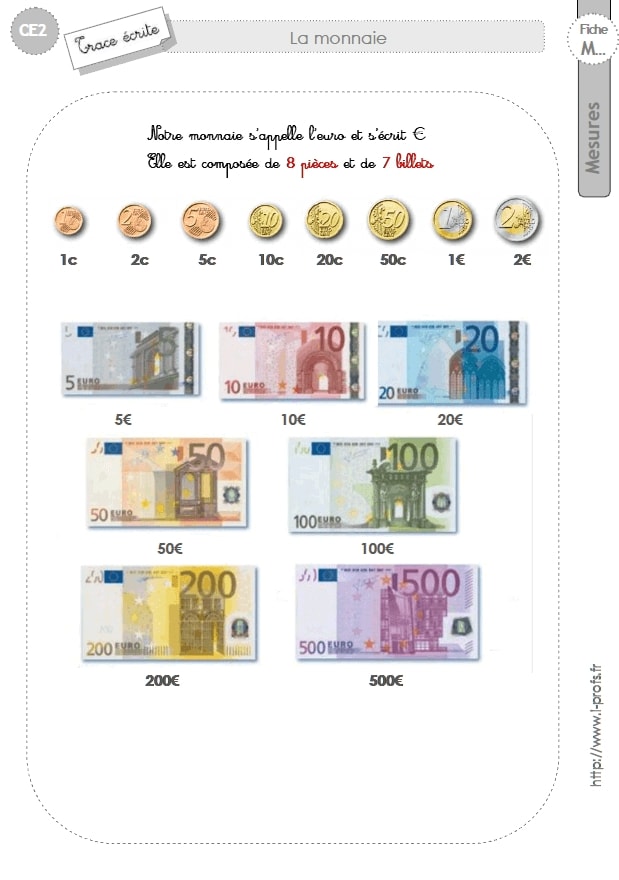 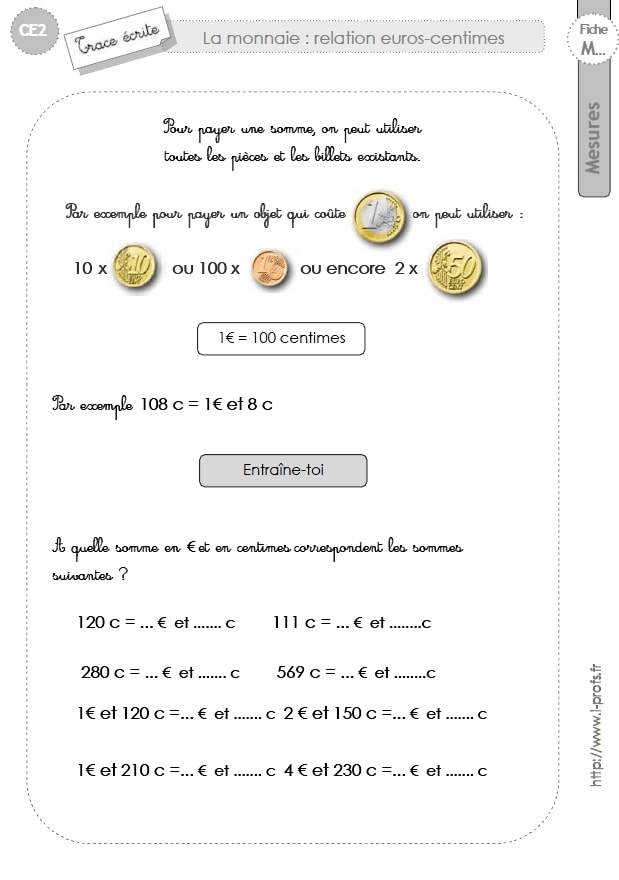 